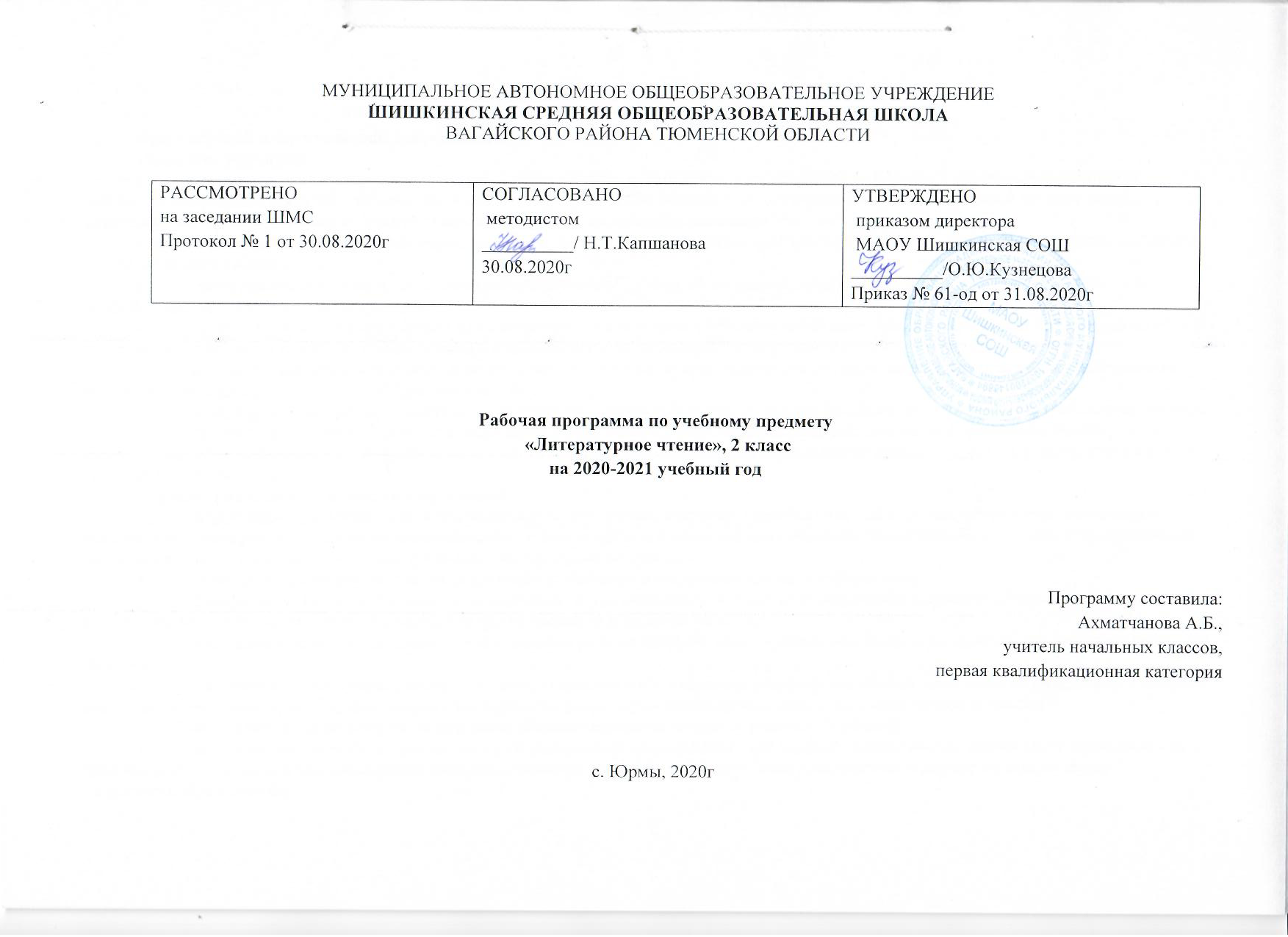 1. ПЛАНИРУЕМЫЕ РЕЗУЛЬТАТЫ ОСВОЕНИЯ УЧЕБНОГО ПРЕДМЕТАПРЕДМЕТНЫЕ РЕЗУЛЬТАТЫВиды речевой и читательской деятельностиУчащиеся научатся:осознавать цель чтения в соответствии с содержанием и собственным интересом к чтению; пользоваться в читательской практике приёмами  вдумчивого чтения под руководством учителя (комментированное чтение, чтение в диалоге автор – читатель);   выборочного чтения в соответствии с задачами чтения и под руководством учителячитать  целыми словами со скоростью чтения, позволяющей понимать художественный текст;  при чтении отражать  настроение автора читаемого текста;  ориентироваться в информационном аппарате учебной  книги, её элементах, опираться на них при выборе книги; находить сходные элементы в книге художественной;просматривать и выбирать книги для самостоятельного чтения и поиска нужной информации (справочная литература) по совету взрослых; фиксировать свои читательские успехи в «Рабочей тетради по литературному чтению»;осмыслять нравственное содержание пословиц, поговорок, мудрых изречений русского народа, соотносить их нравственный смысл с изучаемыми произведениями и реалиями жизни;распределять загадки на тематические группы, составлять собственные загадки на основе предложенного в учебнике алгоритма;соотносить заголовок текста с его содержанием, осознавать взаимосвязь содержание текста с его заголовком (почему так называется); определять характер  литературных героев,  приводить примеры их поступков в соответствии с качествами  героя прочитанного или прослушанного текста.Учащиеся получат возможность научиться:осознавать смысл традиций и праздников русского народа, сохранять традиции семьи и школы, осмысленно готовится к национальным праздникам; составлять высказывания   о самых ярких и впечатляющих событиях, происходящих в дни семейных праздников,  делиться впечатлениями о праздниках с друзьями и товарищами по классу;употреблять пословицы и поговорки в учебных диалогах и высказываниях на заданную тему.читать вслух бегло, осознанно, без искажений,  выразительно, передавая своё отношение к прочитанному, выделяя при чтении важные по смыслу слова, соблюдая паузы между предложениями и частями текста;понимать и осознавать, почему поэт воспевает родную природу, какие чувства при этом испытывает, как это характеризует самого поэта;рассуждать о категориях «добро» и «зло», «красиво» и «безобразно», употреблять данные понятия и их смысловые оттенки в своих оценочных высказываниях; предлагать свои варианты разрешения конфликтных ситуаций и нравственных дилеммпользоваться элементарными приёмами анализа текста по вопросам учителя (учебника).осуществлять переход с  уровня событий  восприятия произведения к пониманию главной мысли; соотносить главную мысль произведения с пословицей или поговоркой; понимать, позицию какого героя произведения поддерживает автор, находить этому доказательства в тексте.задавать вопросы по прочитанному произведению, находить на них ответы в тексте; находить эпизод из прочитанного произведения для ответа на вопрос или подтверждения собственного мнения;делить текст на части; озаглавливать части, подробно пересказывать, опираясь на составленный под руководством  учителя план;находить книги для самостоятельного чтения в различных библиотеках (школьной, домашней, городской, виртуальной и др.); при выборе книг и поиске информации опираться на информационный аппарат книги, её элементы; получать удовольствие от самостоятельного чтения произведений различных жанров;  делиться своими впечатлениями о прочитанных книгах, участвовать в диалогах и дискуссиях о прочитанных книгах;пользоваться тематическим каталогом в школьной библиотеке.Творческая деятельностьУчащиеся научатся:читать текст, соблюдая при чтении  орфоэпические и интонационные нормы чтения; отражая настроение автора;пересказывать текст  подробно на основе коллективно составленного плана или опорных слов под руководством учителя;составлять собственные высказывания на основе чтения или слушания произведений, высказывая собственное отношение к прочитанному.Учащиеся получат возможность научиться:сочинять свои произведения  малых жанров устного народного творчества  в соответствии с жанровыми особенностями и индивидуальной задумкой.пересказывать содержание произведения  выборочно и сжато.Литературоведческая пропедевтикаУчащиеся научатся:различать потешки, небылицы, песенки, считалки, народные сказки, осознавать их культурную ценность для русского народа;находить отличия между научно-познавательным и художественным текстом; приводить факты из текста, указывающие на его принадлежность к научно-познавательному или художественному; составлять таблицу различий.использовать знания о рифме, особенностях жанров (стихотворения, сказки, загадки, небылицы, песенки, потешки), особенностях юмористического произведения в своей литературно-творческой деятельности.Учащиеся получат возможность научиться:понимать особенности стихотворения: расположение строк, рифму, ритм.определять героев басни, характеризовать их, понимать мораль и разъяснять её своими словами.находить в произведении средства художественной выразительности (сравнение, олицетворение).Метапредметные             Регулятивные УУДСопоставлять цели, заявленные на шмуцтитуле с изучением материала урока в  процессе его изучения; формулировать вместе с учителем учебную задачу урока в соответствии с целями темы; принимать учебную задачу урока. Читать в соответствии с целью чтения (выразительно, целыми словами, без искажений и пр.).Коллективно составлять план урока, продумывать возможные этапы изучения темы. Коллективно составлять план для пересказа литературного произведения. Контролировать выполнение действий в соответствии с планом. Оценивать результаты своих действий по шкале и критериям, предложенным учителем. Оценивать результаты работы сверстников по совместно выработанным критериям.Выделять из темы урока известные знания и умения, определять круг неизвестного по изучаемой теме в мини-группе или паре. Фиксировать по ходу урока и в конце его удовлетворённость/неудовлетворённость своей работой на уроке (с помощью шкал, лесенок, разноцветных фишек и пр.), аргументировать своё позитивное отношение к своим успехам, проявлять стремление к улучшению результата в ходе выполнения учебных задач.Анализировать причины успеха/неуспеха с помощью лесенок и оценочных шкал, формулировать их в устной форме по собственному желанию. Осознавать смысл и назначение позитивных установок на успешную работу, пользоваться ими в случае неудачи на уроке, проговаривая во внутренней речи.Познавательные УУДПользоваться в практической деятельности условными знаками и символами, используемыми в учебнике для передачи информации.Пользоваться приёмами анализа и синтеза при изучении небольших литературных и научно-познавательных текстов с опорой на вопросы учителя. Понимать переносное значение образного слова, фразы или предложения, толковать их с помощью приёмов устного словесного рисования. Сравнивать  и сопоставлять произведения между собой, называя общее и различное в них (лирические и прозаические произведения, басню и стихотворение, народную и литературную сказку). Сравнивать литературное произведение или эпизод из него с фрагментом музыкального произведения, репродукцией картины художника, с пословицей и поговоркой соответствующего смысла. Анализировать мотив поведения героя с помощью вопросов учителя или учебника («Рабочей тетради»). Строить рассуждение (или доказательство своей точки зрения) по теме урока из 5-6 предложений.Осознавать сущность и   значение русских народных и литературных сказок, басен И.А. Крылова как часть русской национальной культуры.Осознавать смысл межпредметных понятий: текст поэтический и прозаический, содержание текста, тема текста и основная мысль, автор, авторская позиция, литературный и научно-познавательный текст, басня, художественные ремёсла и народные промыслы.Проявлять индивидуальные творческие способности при составлении докучных сказок, составлении рифмовок, небольших стихотворений, в процессе чтения по ролям и инсценировании, при выполнении проектных заданий. Перебирать варианты решения нравственной проблемы, поставленной автором в произведении.Понимать читаемое, интерпретировать смысл, читаемого, фиксировать прочитанную информацию в виде таблиц или схем (при сравнении текстов, при осмыслении структуры текста и пр.).Коммуникативные УУДСтроить рассуждение и доказательство своей точки зрения из 5-6 предложений, проявлять активность и стремление высказываться, задавать вопросы. Строить диалог в паре или группе, задавать вопросы на уточнение. Строить связное высказывание из  5-6 предложений по предложенной теме.Оформлять 1-2 слайда к проекту, письменно фиксируя основные положения устного высказывания.Прислушиваться к партнёру по общению (деятельности), фиксировать его основные мысли и идеи, аргументы, запоминать их, приводить свои. Не конфликтовать, осознавать конструктивность диалога, использовать вежливые слова.Аргументировать свою точку зрения в процессе размышлений над поступками литературных героев, оценивать поступок героя, учитывая его мотив, используя речевые оценочные средства  (вежливо/невежливо, достойно/недостойно, искренне/лживо,  нравственно/ безнравственно и др.).Принимать и сохранять цель деятельности коллектива или малой группы (пары), участвовать в выработке путей её достижения, участвовать в распределении функций и ролей в совместной деятельности.Вырабатывать совместно критерии оценивания выполнения того или иного задания (упражнения). Оценивать достижения сверстников по выработанным критериям. Оценивать по предложенным учителем критериям поступки литературных героев, проводить аналогии со своим поведением в различных ситуациях.Выражать готовность идти на компромиссы, предлагать варианты и способы погашения конфликтов. Употреблять вежливые формы обращения к участникам диалога. Находить примеры использования вежливых слов и выражений в текстах изучаемых произведений, описываемых конфликтную ситуацию.Находить нужную информацию через беседу со взрослыми, через учебные книги, словари, справочники, энциклопедии для детей, через сеть Интернет. Готовить небольшую презентацию (5-6 слайдов) с помощью взрослых (родителей, воспитателя ГПД и пр.) по теме проекта, озвучивать её с опорой на слайды.ЛичностныеОсознавать через чтение художественных произведений основные ценности взаимоотношений в семье (любовь и уважение, сочувствие, взаимопомощь, взаимовыручка).Испытывать чувство гордости при чтении произведений писателей-классиков,  поэтов и разнообразных жанров УНТ, озвучивать свои чувства в высказываниях при работе с художественными произведениями.Осознавать свою принадлежность к определённому этносу, высказывать уважительное отношение к другим народам в ходе рассуждений и бесед при изучении произведений других народов.Проявлять позитивные чувства по отношению к произведениям родных писателей и поэтов, подбирать схожие по тематике и нравственной проблематике произведения других народов, проявлять чувство уважения к авторам других народностей.Иметь представление о существовании других народов и культур, называть наиболее известные, близкие собственному опыту и представлениям (н-р, татарскую, коми, чеченскую и др.).Допускать существование других точек зрения, выслушивать собеседника, не перебивать, высказывать свою точку зрения спокойно, приводя веские аргументы и факты. Задумываться о причине возникновения конфликтной ситуации.Проявлять интерес к чтению литературных произведений на уроках и дома, в свободное время посещать библиотеку, готовить материал к урокам, обращаясь к разнообразным источникам информации.Проявлять интерес к изучению творчества авторов, называть любимых авторов, обосновывать свой выбор.Включаться в литературно-творческую деятельность на уроке и дома по собственному желанию, осознавать её необходимость для развития собственных способностей.Знать о правилах школьной жизни, осознанно применять их на уроках литературного чтения, обосновывать их существование и пользу для ученика. Приводить примеры «высокого» ученичества из прочитанных произведений.Пользоваться предлагаемыми учителем формами самооценки и взаимооценки.Знать, в чём проявляется ответственность и безответственность поведения.Понимать, что значит быть самостоятельным и несамостоятельным при выполнении каких-либо заданий на уроках и дома.Приводить примеры ответственного/безответственного, самостоятельного/несамостоятельного поведения героя литературного произведения.Делать выводы о степени своей ответственности и самостоятельности.Замечать красоту поэтического слова, указывать на образные слова и выражения, которые использованы автором для создания художественного образа.Доказывать необходимость использования тех или иных языковых средств для выразительности, яркости, точности и лаконичности описания.Выписывать лучшие поэтические обороты в «Словарик настроений» или «Словарик образов» (по темам: небо, звёзды, ветер, тучи, река, горы и пр.).Использовать понравившиеся сравнения, эпитеты и метафоры в своих художественных высказываниях, УСР.Фиксировать свои чувства и эмоции, связанные с чтением поэтических текстов и текстов-описаний в «радуге чувств», объяснять, почему разные чувства обозначены различной цветовой гаммой.Отслеживать эстетические и нравственные чувства героев прозы, в том числе сказки, делать выводы о том, что идеалы, к которым стремятся герои литературных произведений – это идеалы автора, его ценности, к которым он стремится приобщить читателя.Различать морально-нравственные нормы, соотносить их с поступками литературных героев, доказывать соответствие.Предлагать варианты решения морально-нравственных дилемм.Строить морально-этическое суждение из 5-6 предложений на основе моральных понятий и норм о поступке того или иного персонажа произведения.Проявлять доброжелательность по отношению к другим при работе в группе, уметь слушать других, высказывать собственное мнение без агрессии и раздражения, помня, что более сильным орудием является подтверждение своего мнения аргументами и фактами.Знать приёмы сохранения зрения и осанки при чтении книги и работы с компьютером.Пользоваться основными приёмами сбережения зрения и осанки, делать гимнастику для глаз и туловища, следя за своим состоянием усталости.Предлагать свои способы сохранения зрения и осанки.Пользоваться изученными приёмами сохранения здоровья в домашних условиях.2. СОДЕРЖАНИЕ УЧЕБНОГО ПРЕДМЕТАВиды речевой и читательской деятельностиУмение слушать (аудирование)Восприятие на слух звучащей речи (высказывание собеседника, слушание различных текстов). Адекватное понимание содержания звучащей речи, умение отвечать на вопросы по содержанию прослушанного произведения, определение последовательности событий, осознание цели речевого высказывания, умение задавать вопросы по прослушанному учебному, научно-познавательному и художественному произведениям.Развитие умения наблюдать за выразительностью речи, за особенностью авторского стиля.ЧтениеЧтение вслух. Ориентация на развитие речевой культуры учащихся формирование у них коммуникативно-речевых умений и навыков.Постепенный переход от слогового к плавному, осмысленному, правильному чтению целыми словами вслух. Темп чтения, позволяющий осознать текст. Постепенное увеличение скорости чтения. Соблюдение орфоэпических и интонационных норм чтения. Чтение предложений с интонационным выделением знаков препинания. Понимание смысловых особенностей разных по виду и типу текстов, передача их с помощью интонирования. Развитие поэтического слуха. Воспитание эстетической отзывчивости на произведение. Умение самостоятельно подготовиться к выразительному чтению небольшого текста (выбрать тон и темп чтения, определить логические ударения и паузы).Развитие умения переходить от чтения вслух и чтению про себя.Чтение про себя. Осознание смысла произведения при чтении про себя (доступных по объёму и жанру произведений). Определение вида чтения (изучающее, ознакомительное, выборочное), умение находить в тексте необходимую информацию, понимание её особенностей.Работа с разными видами текстаОбщее представление о разных видах текста: художественном, учебном, научно-популярном — и их сравнение. Определение целей создания этих видов текста. Умение ориентироваться в нравственном содержании художественных произведении, осознавать сущность поведения героев.Практическое освоение умения отличать текст от набора предложений. Прогнозирование содержания книги по её названию и оформлению.Самостоятельное определение темы и главной мысли произведения по вопросам и самостоятельное деление текста на смысловые части, их озаглавливание. Умение работать с разными видами информации.Участие в коллективном обсуждении: умение отвечать на вопросы, выступать по теме, слушать выступления товарищей, дополнять ответы по ходу беседы, используя текст. Привлечение справочных и иллюстративно-изобразительных материалов.Библиографическая культураКнига как особый вид искусства. Книга как источник необходимых знаний. Общее представление о первых книгах на Руси и начало книгопечатания. Книга учебная, художественная, справочная. Элементы книги: содержание или оглавление, титульный лист, аннотация, иллюстрации.Умение самостоятельно составить аннотацию.Виды информации в книге: научная, художественная (с опорой на внешние показатели книги, её справочно-иллюстративный материал.Типы книг (изданий): книга-произведение, книга-сборник, собрание сочинений, периодическая печать, справочные издания (справочники, словари, энциклопедии).Самостоятельный выбор книг на основе рекомендательного списка, алфавитного и тематического каталога. Самостоятельное пользование соответствующими возрасту словарями и другой справочной литературой.Работа с текстом художественного произведенияОпределение особенностей художественного текста: своеобразие выразительных средств языка (с помощью учителя). Понимание заглавия произведения, его адекватное соотношение с содержанием.Понимание нравственно-эстетического содержания прочитанного произведения, осознание мотивации поведения героев, анализ поступков героев с точки зрения норм морали. Осознание понятия «Родина», представления о проявлении любви к Родине в литературе разных народов (на примере народов России). Схожесть тем и героев в фольклоре разных народов. Самостоятельное воспроизведение текста с использованием выразительных средств языка (синонимов, антонимов, сравнений, эпитетов), последовательное воспроизведение эпизодов с использованием специфической для данного произведения лексики (по вопросам учителя), рассказ по иллюстрациям, пересказ.Характеристика героя произведения с использованием художественно-выразительных средств данного текста. Нахождение в тексте слов и выражений, характеризующих героя и события. Анализ (с помощью учителя) поступка персонажа и его мотивов. Сопоставление поступков героев по аналогии или по контрасту. Характеристика героя произведения: портрет, характер, выраженные через поступки и речь. Выявление авторского отношения к герою на основе анализа текста, авторских помет, имён героев.Освоение разных видов пересказа художественного текста: подробный, выборочный и краткий (передача основных мыслей).Подробный пересказ текста (деление текста на части, определение главной мысли каждой части и всего текста, озаглавливание каждой части и всего текста): определение главной мысли фрагмента, выделение опорных или ключевых слов, озаглавливание; план (в виде назывных предложений из текста, в виде вопросов, в виде самостоятельно сформулированных высказываний) и на его основе подробный пересказ всего текста.Самостоятельный выборочный пересказ по заданному фрагменту: характеристика героя произведения (выбор слов, выражений в тексте, позволяющих составить рассказ о герое), описание места действия (выбор слов, выражений в тексте, позволяющих составить данное описание на основе текста). Вычленение и сопоставление эпизодов из разных произведений по общности ситуаций, эмоциональной окраске, характеру поступков героев.Развитие наблюдательности при чтении поэтических текстов. Развитие умения предвосхищать (предвидеть) ход развития сюжета, последовательности событий.Работа с научно-популярным, учебным и другими текстамиПонимание заглавия произведения, адекватное соотношение с его содержанием. Определение особенностей учебного и научно-популярного текстов (передача информации). Знакомство с простейшими приёмами анализа различных видов текста: установление причинно-следственных связей, определение главной мысли текста. Деление текста на части. Определение микротем. Ключевые или опорные слова. Построение алгоритма деятельности по воспроизведению текста. Воспроизведение текста с опорой на ключевые слова, модель, схему. Подробный пересказ текста. Краткий пересказ текста (выделение главного в содержании текста). Умение работать с учебными заданиями, обобщающими вопросами и справочным материалом.Умение говорить (культура речевого общения)Осознание диалога как вида речи. Особенности диалогического общения: умение понимать вопросы, отвечать на них и самостоятельно задавать вопросы по тексту; внимательно выслушивать, не перебивая, собеседника и в вежливой форме высказывать свою точку зрения по обсуждаемому произведению (художественному, учебному, научно-познавательному). Умение проявлять доброжелательность к собеседнику. Доказательство собственной точки зрения с опорой на текст или личный опыт. Использование норм речевого этикета в процессе общения. Знакомство с особенностями национального этикета на основе литературных произведений.Работа со словом (распознавать прямое и переносное значение слов, их многозначность), целенаправленное пополнение активного словарного запаса. Работа со словарями.Умение построить монологическое речевое высказывание небольшого объёма с опорой на авторский текст, по предложенной теме или в форме ответа на вопрос. Формирование грамматически правильной речи, эмоциональной выразительности и содержательности. Отражение основной мысли текста в высказывании. Передача содержания прочитанного или прослушанного с учётом специфики научно-популярного, учебного и художественного текстов. Передача впечатлений (из повседневной жизни, художественного произведения, изобразительного искусства) в рассказе (описание, рассуждение, повествование). Самостоятельное построение плана собственного высказывания. Отбор и использование выразительных средств (синонимы, антонимы, сравнения) с учётом особенностей монологического высказывания.Устное сочинение как продолжение прочитанного произведения, отдельных его сюжетных линий, короткий рассказ по рисункам либо на заданную тему.Письмо (культура письменной речи)Нормы письменной речи: соответствие содержания заголовку (отражение темы, места действия, характеров героев), использование в письменной речи выразительных средств языка (синонимы, антонимы, сравнения) в мини-сочинениях (повествование, описание, рассуждение), рассказ на заданную тему, отзыв о прочитанной книге.Круг детского чтенияЗнакомство с культурно-историческим наследием России, с общечеловеческими ценностями.Произведения устного народного творчества разных народов (малые фольклорные жанры, народные сказки о животных, бытовые и волшебные сказки народов России и зарубежных стран). Знакомство с поэзией А.С. Пушкина, М.Ю. Лермонтова, Л.Н. Толстого, А.П. Чехова и других классиков отечественной литературы XIX—XX вв., классиков детской литературы, знакомство с произведениями современной отечественной (с учётом многонационального характера России) и зарубежной литературы, доступными для восприятия младших школьников.Тематика чтения обогащена введением в круг чтения младших школьников мифов Древней Греции, житийной литературы и произведений о защитниках и подвижниках Отечества.Книги разных видов: художественная, историческая, приключенческая, фантастическая, научно-популярная, справочно-энциклопедическая литература, детские периодические издания.Основные темы детского чтения: фольклор разных народов, произведения о Родине, природе, детях, братьях наших меньших, добре, дружбе, честности, юмористические произведения.Литературоведческая пропедевтика(практическое освоение)Нахождение в тексте художественного произведения (с помощью учителя) средств выразительности: синонимов, антонимов, эпитетов, сравнений, метафор и осмысление их значения.Первоначальная ориентировка в литературных понятиях: художественное произведение, искусство слова, автор (рассказчик), сюжет (последовательность событий), тема. Герой произведения: его портрет, речь, поступки, мысли, отношение автора к герою.Общее представление об особенностях построения разных видов рассказывания: повествования (рассказ), описания (пейзаж, портрет, интерьер), рассуждения (монолог героя, диалог героев).Сравнение прозаической и стихотворной речи (узнавание, различение), выделение особенностей стихотворного произведения (ритм, рифма).Фольклорные и авторские художественные произведения (их различение).Жанровое разнообразие произведений. Малые фольклорные формы (колыбельные песни, потешки, пословицы, поговорки, загадки): узнавание, различение, определение основного смысла. Сказки о животных, бытовые, волшебные. Художественные особенности сказок: лексика, построение (композиция). Литературная (авторская) сказка.Рассказ, стихотворение, басня — общее представление о жанре, наблюдение за особенностями построения и выразительными средствами.Творческая деятельность обучающихся (на основе литературных произведений)Интерпретация текста литературного произведения в творческой деятельности учащихся: чтение по ролям, инсценирование, драматизация, устное словесное рисование, знакомство с различными способами работы с деформированным текстом и использование их (установление причинно-следственных связей, последовательности событий, изложение с элементами сочинения, создание собственного текста на основе художественного произведения (текст по аналогии), репродукций картин художников, по серии иллюстраций к произведению или на основе личного опыта). Развитие умения различать состояние природы в различные времена года, настроение людей, оформлять свои впечатления в устной или письменной речи.3. ТЕМАТИЧЕСКОЕ ПЛАНИРОВАНИЕ№ п/пСодержаниеКол-во час.Самое великое чудо на свете (5 ч)Самое великое чудо на свете (5 ч)Самое великое чудо на свете (5 ч)1Введение. Знакомство с учебником.12Мир литературного чтения.«Крестики - Нолики».13Самое великое чудо на свете.14Библиотеки.15Книги.1Устное народное творчество (15 ч)Устное народное творчество (15 ч)Устное народное творчество (15 ч)6Устное народное творчество.17 Русские народные песни.18Русские народные потешки и прибаутки.19Скороговорки, считалки, небылицы.110Загадки, пословицы, поговорки. 111Народные сказки Ю. Мориц «Сказка по лесу идет…».112Сказка «Петушок и бобовое зернышко».113Сказка «У страха глаза велики».114Сказка «Лиса и тетерев». 115Сказка «Лиса и журавль».116Сказка «Каша из топора».117Сказка «Гуси - лебеди».118Характеристика героев сказки «Гуси - лебеди».119Обожаемые сказки.Викторина по народным сказкам.120 Обобщение по разделу: «Устное народное творчество».1Люблю природу русскую. Осень (8 ч)Люблю природу русскую. Осень (8 ч)Люблю природу русскую. Осень (8 ч)21Люблю природу русскую. Осень 122Ф.Тютчев «Есть в осени первоначальной…».123К.Бальмонт «Поспевает брусника…», А.Плещеев «Осень наступила».124А.Фет «Ласточки пропали..».125«Осенние листья» - тема для поэтов.126В.Берестов «Хитрые грибы».127М.Пришвин «Осеннее утро», И.Бунин «Сегодня так светло кругом…».128Обобщение по разделу:  «Люблю природу русскую. Осень».1Русские писатели (14 ч)Русские писатели (14 ч)Русские писатели (14 ч)29А.Пушкин «У лукоморья дуб зеленый…»130Стихи А.Пушкина.131А.Пушкин «Сказка о рыбаке и рыбке» и другие сказки.132А.Пушкин «Сказка о рыбаке и рыбке». Главные герои.133А.Пушкин «Сказка о рыбаке и рыбке». Характеристика героев.134Обобщение по теме «Сказки А.Пушкина». 135И.Крылов «Лебедь, рак и щука» 136И.Крылов «Стрекоза и муравей».137Л.Толстой «Старый дед и внучек». 138Л.Толстой «Филиппок». Главные герои.139Л.Толстой «Филиппок». Деление текста на части.140Л.Толстой «Котенок», «Правда всего дороже».141Внеклассное чтение.Веселые стихи. 142Обобщение по разделу:  «Русские писатели».1О братьях наших меньших (12 ч)О братьях наших меньших (12 ч)О братьях наших меньших (12 ч)43О братьях наших меньших.144Б.Заходер «Плачет киска в коридоре…», И.Пивоварова «Жила – была собака».145В.Берестов «Кошкин щенок».146Домашние животные.147М.Пришвин «Ребята и утята». Деление текста на части.148М.Пришвин «Ребята и утята». Характеристика героев.149Е.Чарушин «Страшный рассказ». Составление плана текста, деление на части.150Е.Чарушин «Страшный рассказ».Характеристика героев.151Б.Житков «Храбрый утенок».152В.Бианки «Музыкант», «Сова».153Внеклассное чтение: Лагунов «Ромка и его друзья».154Обобщение по разделу:  «О братьях наших меньших».1Из детских журналов (9 ч)Из детских журналов (9 ч)Из детских журналов (9 ч)55Их детских журналов.156Д.Хармс «Игра».157Д.Хармс «Вы знаете?...»158Д.Хармс, С.Маршак «Веселые чижи».159Д.Хармс «Что это было?».160Н.Гернет, Д.Хармс «Очень – очень вкусный пирог».161Ю.Владимиров «Чудаки».162А.Веденский «Ученый Петя», «Лошадка».163Обобщение по разделу:  «Из детских журналов».1Люблю природу русскую. Зима. (8 ч)Люблю природу русскую. Зима. (8 ч)Люблю природу русскую. Зима. (8 ч)64Люблю природу русскую.  Зима.165Стихи о первом снеге.166Ф.Тютчев «Чародейкою зимою…»167С.Есенин «Поет зима – аукает…», «Береза».168Сказка «Два Мороза». 169С.Михалков «Новогодняя быль».170А.Барто «Дело было в январе…», С. Дрожжин «Улицей гуляет…"171Обобщение по разделу:  «Люблю природу русскую. Зима».1Писатели детям (18 ч)Писатели детям (18 ч)Писатели детям (18 ч)72Внеклассное чтение. Писатели детям.         173Писатели – детям.174К.Чуковский «Путаница».175К.Чуковский «Радость».176К.Чуковский «Федорино горе». Образ героини сказки.177К.Чуковский «Федорино горе».Особенности юмористического произведения.178С.Маршак «Кот и лодыри».179С.Михалков  «Мой секрет».180С.Михалков «Сила воли», «Мой щенок»181А.Барто  «Веревочка».182А.Барто «Мы не заметили жука..», «В школу».183А.Барто «Вовка – добрая душа»184Н.Носов «Затейники».185Н.Носов «Живая шляпа».Характеристика героев.186Н.Носов «Живая шляпа».Составление картинного плана.187Н.Носов «На горке».Образ Котьки.188Н.Носов «На горке».Составление цитатного плана.189Обобщение по разделу:  «Писатели - детям».1Я и мои друзья (10 ч)Я и мои друзья (10 ч)Я и мои друзья (10 ч)90Внеклассное чтение. Я и мои друзья.101Стихи о дружбе и обидах.192Н.Булгаков «Анна, не грусти!».193Ю.Ермолаев «Два пирожных».194В.Осеева «Волшебное слово».Сила волшебного слова.195В.Осеева «Волшебное слово». Деление текста на части, составление плана.196В.Осеева «Хорошее».197В.Осеева «Почему?».Поступок героя.198В.Осеева «Почему?» Составление плана рассказа.199Обобщение по разделу:  «Я и мои друзья».1Люблю природу русскую. Весна (10 ч)Люблю природу русскую. Весна (10 ч)Люблю природу русскую. Весна (10 ч)100Люблю природу русскую. Весна.1101Стихи Ф.Тютчева о весне.1102Стихи А.Плещеева о весне.1103А.Блок «На лугу».1104С.Маршак «Снег теперь уже не тот…».1105И.Бунин «Матери».1106А.Плещеев «В бурю».1107Е.Благинина «Посидим в тишине».1108Э.Мошковская «Я маму мою обидел…».1109Обобщение по разделу:  «Люблю природу русскую. Весна».1И в шутку и в серьез  (15 ч)И в шутку и в серьез  (15 ч)И в шутку и в серьез  (15 ч)110И в шутку и всерьез.1111Б.Заходер «Товарищам детям», «Что красивее всего?»1112Герой  Б.Заходера «Винни - Пух».1113Б.Заходер «Песенки Винни - Пуха».1114Э.Успенский «Чебурашка».Любимый герой детей.1115Э.Успенский «Чебурашка», «Если был бы я девчонкой».1116Стихи Э.Успенского.1117Стихи В.Берестова.1118Стихи И.Токмаковой.1119Г.Остер «Будем знакомы».Знакомство героев.1120Г.Остер «Будем знакомы». Деление текста на части,  составление плана.1121В.Драгунский «Тайное становится явным».Характеристика героя.  1122В.Драгунский «Тайное становится явным».Составление плана текста.1123Внеклассное чтение.  Юмористические рассказы В. Драгунского1124Обобщение по разделу:  «И в шутку и всерьез».1Литература зарубежных стран (12ч)125Литература зарубежных стран. 1126Американская и английская народные песенки. 1127Песенки «Сюзон и мотылек», «Знают мамы, знают дети…». 1128Ш.Перро «Кот в сапогах».  Характеристика героев сказки.1129Ш.Перро «Кот в сапогах».  Составление плана текста.1130Ш.Перро «Красная шапочка».  Характеристика героев сказки.1131Ш.Перро «Красная шапочка». Составление плана текста.1132Г.Х.Андерсен «Принцесса на горошине». 1133Жизнь и творчество Э. Хогарта. 1134Э.Хогарт «Мафин и паук».1135Внеклассное чтение.  Сказки Ш. Перро1136Обобщение по разделу «Литература зарубежных стран».1